Part A:   To be completed by the applicant (please print clearly)*Senior:  55 or older- June 1, 2023	*Student: must provide proof of enrollment	*Junior:  19 or under on June 1, 2023Part B:  To be completed if applying for family membershipPart C: 	 Select membership type (check applicable box)      (All fees include applicable taxes.)      NOTES:A new member is defined as someone who has never been a member of the Deep River Golf Club or a                returning member who has not been a club member in the last two years.An out of town member is defined as someone whose permanent residence lies outside the catchment area of Deep River or Laurentian Hills.The $150.00 initiation fee for new adult/senior members is included in the membership cost.New members will be graduated to full membership over the course of two years.Application form with payment in full may be handed it at the Pro Shop or mailed to: 
Deep River Golf Club,   P.O. Box 100,   Deep River,   ON,  K0J 1P06.    Payment in full may be made by e-transfer to:   drgcaccounts@bell.net  Note the (s) on accounts and no security question is required.Payment made by:        cheque           e-transfer     cash     ( Please check applicable box) 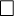 Applicant Signature(s): _________________________________                 ___________________________________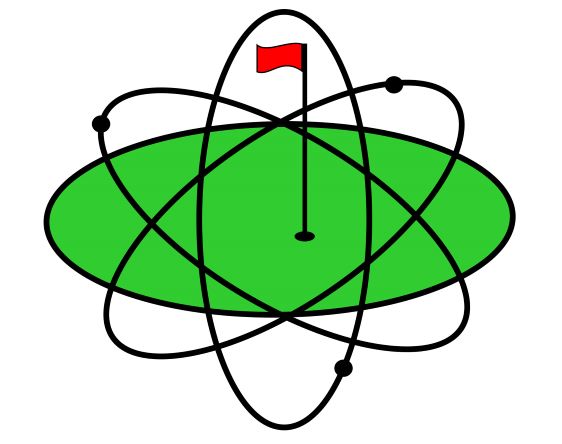          GOLF CLUB (1972) INC.       NEW MEMBER FALL SPECIAL      Play the rest of 2022 free  (Sept.1, 2022- closing ) with purchase of 2023 first year new membershipName: _____________________________________________Senior*AdultStudent*Junior*Address: _____________________________________     P.O. Box: ________     City/Town: ____________     Prov: ____Postal Code: __________     Email: ___________________________________________     Phone: __________________Address: _____________________________________     P.O. Box: ________     City/Town: ____________     Prov: ____Postal Code: __________     Email: ___________________________________________     Phone: __________________Address: _____________________________________     P.O. Box: ________     City/Town: ____________     Prov: ____Postal Code: __________     Email: ___________________________________________     Phone: __________________Address: _____________________________________     P.O. Box: ________     City/Town: ____________     Prov: ____Postal Code: __________     Email: ___________________________________________     Phone: __________________Address: _____________________________________     P.O. Box: ________     City/Town: ____________     Prov: ____Postal Code: __________     Email: ___________________________________________     Phone: __________________Name of Spouse: _______________________________  Email:     _________________________________________________________                                                                                                                       Phone  Number:  ______________________________________________Name of Spouse: _______________________________  Email:     _________________________________________________________                                                                                                                       Phone  Number:  ______________________________________________Name of Spouse: _______________________________  Email:     _________________________________________________________                                                                                                                       Phone  Number:  ______________________________________________Name of Spouse: _______________________________  Email:     _________________________________________________________                                                                                                                       Phone  Number:  ______________________________________________Name of Spouse: _______________________________  Email:     _________________________________________________________                                                                                                                       Phone  Number:  ______________________________________________Name of Spouse: _______________________________  Email:     _________________________________________________________                                                                                                                       Phone  Number:  ______________________________________________Name of JuniorAgeDate of BirthName of JuniorAgeDate of Birth1st year new member1st year new memberCostSingle   (Adult/Senior)$ 810Family$ 1410Out of Town  single$ 540Out of Town  family$ 948Student$ 390